Ежедневный гидрологический бюллетень №58  Сведения о состоянии водных объектов Туркестанской области по данным гидрологического мониторинга на государственной сети наблюдений по состоянию на 8 час. 27 апреля 2024 года Данные ГЭС                              Директор                   		                                                        М. ЖазыхбаевСоставил: Нұрболсын Э тел.: 8 7252 55 08 65Күнделікті гидрологиялық бюллетень №58Мемлекеттік бақылау желісіндегі гидрологиялық мониторинг деректері бойынша Түркістан облысының су нысандарының 2024 жылғы 27 сәуірдегі сағат 8-гі жай-күйі туралы мәліметтер  СЭС бойынша мәліметтер                        Директор                   		                                                            М. Жазыхбаев 	Орындаған : Нұрболсын Э   тел.: 8 7252 55 08 65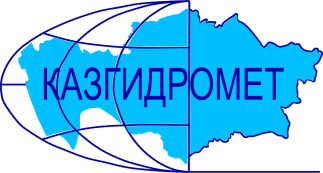 Филиал Республиканского государственного предприятия на праве хозяйственного ведения "Казгидромет" Министерства экологии и природных ресурсов РК по Туркестанской областиФилиал Республиканского государственного предприятия на праве хозяйственного ведения "Казгидромет" Министерства экологии и природных ресурсов РК по Туркестанской областиг. Шымкент   ул. Жылкышиева, 44г. Шымкент   ул. Жылкышиева, 44Тел. 55 08 65Название гидрологического постаОпасный уровеньводы ,смУровень воды ,смИзменение уровня воды за сутки ±смРасход воды, м³/сек Ледовая обстановка и толщина льда смр. Сырдарья –нижний бъеф Шардаринского вдхр.1180500-2205чистор. Сырдарья-  выше устье р. Келес7905251171чистор Сырдарья- с. Байыркум618274-1чистор.Сырдарья-автомост выше Шардаринского вдхр. 1111786-2чистор. Келес- с. Казыгурт400283312,6чистор. Келес- устье500275349,1чистор. Арысь- аул. Жаскешу400316-212,1чистор. Арысь -ж.д.ст. Арысь849445-1366,5чистор. Арысь - с. Шаульдер925511-1858,4чистор. Жабаглысу -с. Жабаглы35024923,06чистор.Балыкты- с.Шарапкент25116603,82чистор. Машат  -с. Кершетас382153-18,54чистор. Аксу- с. Саркырама298137419,1чистор. Аксу- с. Колькент430288-212,6чистор.Боролдай-с.Боролдай380213-319,2чистор. Бадам- с. Кызылжар625352-1017,7чистор. Бадам -с. Караспан500222-814,5чистор. Сайрам -аул. Тасарык380143111,6чистор. Болдыбрек –у кордона Госзаповедника60016203,39чистор. Бугунь -с. Екпенди560268-69,51чистор. Каттабугунь- с. Жарыкбас536268-26,08чистор. Шаян - в 3,3км ниже устья р.Акбет26014015,37чистор.Угам- с.Угам 3561953чистор. Арыстанды -с. Алгабас3207001,08чистоканал  – с. Алгабас прсх0н.бр.Карашик- с. Хантаги350214-22,52чистор. Ашилган- с. Майдантал350216-11,00чистор. Шубарсу- с. Шубар61032200,90чистор.Кокбулак-с.Пистели50223102,23чистоКанал Достык-с.Шугыла5173321,6чистоНазвание ГЭСНормальный подпорный уровеньНормальный подпорный уровеньУровеньводы, м БСОбъем,млн м3Сброс,м3/сФактический приток, м3/сНазвание ГЭСУровеньводы, м БСОбъем,млн м3Уровеньводы, м БСОбъем,млн м3Сброс,м3/сФактический приток, м3/свдхр.Шардаринское – г.Шардара252.005200251.234640205220данные вдхр.Шардаринское – г.Шардара за 2023 год   251.554871ҚР Экология және табиғи ресурстар министрлігінің "Қазгидромет" шаруашылық жүргізу құқығындағы Республикалық мемлекеттік кәсіпорнының Түркістан облысы бойынша филиалыҚР Экология және табиғи ресурстар министрлігінің "Қазгидромет" шаруашылық жүргізу құқығындағы Республикалық мемлекеттік кәсіпорнының Түркістан облысы бойынша филиалыШымкент қ.   Жылқышиев көшесі, 44 үй.Шымкент қ.   Жылқышиев көшесі, 44 үй.Тел. 55 08 65Гидрологиялық бекеттердің атауыСудың шектік деңгейі, смСу дең-гейі,смСу деңгейі-нің тәулік ішінде өзгеруі,± смСу шығыны,  м³/секМұз жағдайы және мұздың қалыңдығы, смСырдария өз.- Шардара су қоймасының төменгі бъефі1180500-2205тазаСырдария өз.- Келес өзеннің жоғарғы сағасы 7905251171таза Сырдария өз. – Байырқұм ауылы618274-1таза Сырдария  өз. - Шардара су    қоймасынаң жоғары автокөпірі1111786-2таза Келес өз. –Қазығұрт ауылы400283312,6таза Келес-саға500275349,1тазаАрыс өз. -Жаскешу ауылы400316-212,1тазаАрыс өзені - Арыс т.ж. станциясы849445-1366,5тазаАрыс өз. – Шәуілдір ауылы925511-1858,4тазаЖабаглысу  өз. - Жабаглы ауылы35024923,06таза Балықты өз. - Шарапкент ауылы25116603,82таза Машат өз. – Кершетас ауылы382153-18,54таза Ақсу өз. –Сарқырама ауылы298137419,1таза Ақсу өз. – Көлкент ауылы430288-212,6таза Боролдай өз.  – Боролдай ауылы380213-319,2таза Бадам өз.  – Қызылжар ауылы625352-1017,7тазаБадам өз.-  Қараспан ауылы500222-814,5тазаСайрам өз.-Тасарық ауылы380143111,6таза Балдыбрек өз.- Мемлекеттік қорық кордоны60016203,39таза Бөген өз. – Екпінді ауылы560268-69,51тазаКаттабөген өз. – Жарыкбас ауылы536268-26,08тазаШаян өз.  – Ақбет өзенінің сағасынан 3,3 км төмен26014015,37тазаӨгем өзені - Өгем ауылы3561953тазаАрыстанды өз. –Алғабас ауылы3207001,08тазаканал–Алғабас ауылыпрсх0н.бКарашық өзені-Хантағы ауылы350214-22,52таза Ашылған өз. –Майдантал ауылы350216-11,00таза Шұбарсу өз.- Шұбар ауылы61032200,90таза Көкбұлақ  өз.-Пістелі ауылы50223102,23таза Канал Достық -  Шұғыла ауылы5173321,6тазаСЭС атауы Қалыпты тірек деңгейіҚалыпты тірек деңгейіСу деңгейі,м БЖКөлем,млн м3Төгім,м3/сНақты ағын,м3/с СЭС атауы Су деңгейі,м БЖКөлем,млн м3Су деңгейі,м БЖКөлем,млн м3Төгім,м3/сНақты ағын,м3/с Шардара су қоймасы – Шардара қаласы252.005200251.234640205220Шардара су қоймасы – Шардара қаласы 2023 жылғы деректері   251.554871